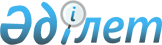 2010 жылға арналған қоғамдық жұмыстарды ұйымдастыратын Приозерск қаласы кәсіпорындарының, ұйымдарының, мекемелерінің тізбесін бекіту туралы
					
			Күшін жойған
			
			
		
					Қарағанды облысы Приозерск қаласы әкімдігінің 2010 жылғы 26 қаңтардағы N 1/2 қаулысы. Қарағанды облысы Балқаш қаласының Әділет басқармасында 2010 жылғы 04 ақпанда N 8-4-167 тіркелді. Күші жойылды - Қарағанды облысы Приозерск қаласы әкімдігінің 2011 жылғы 9 наурыздағы N 5/15 қаулысымен      Ескерту. Күші жойылды - Қарағанды облысы Приозерск қаласы әкімдігінің 2011.03.09 N 5/15 қаулысымен.

      Қазақстан Республикасының 2001 жылғы 23 қаңтардағы "Қазақстан Республикасындағы жергілікті мемлекеттік басқару және өзін-өзі басқару туралы" Заңын және Қазақстан Республикасының 2001 жылғы 23 қаңтардағы "Халықты жұмыспен қамту туралы" Заңын басшылыққа ала отырып, Қазақстан Республикасы Үкіметінің 2001 жылғы 19 маусымдағы N 836 "Халықты жұмыспен қамту туралы" Қазақстан Республикасының 2001 жылғы 23 қаңтардағы Заңын іске асыру жөніндегі шаралар туралы" қаулысымен бекітілген қоғамдық жұмыстарды ұйымдастыру мен қаржыландырудың Ережесіне сәйкес, жұмыссыздарды уақытша жұмыспен қамту және олардың кіріс алуы үшін қоғамдық жұмыстарды ұйымдастырудың тиімділігін арттыру, кедейшілікті болдырмау, жұмыссыздық ауқымы мен деңгейін қысқарту мақсатында, Приозерск қаласының әкімдігі ҚАУЛЫ ЕТЕДІ:



      1. 2010 жылға арналған қоғамдық жұмыстарды ұйымдастыратын Приозерск қаласы кәсіпорындарының, ұйымдарының, мекемелерінің тізбесі бекітілсін (қосымшаға сәйкес).



      2. "Приозерск қаласының жұмыспен қамту және әлеуметтік бағдарламалар бөлімі" мемлекеттік мекемесі (З.А. Медетбекова):

      1) бекітілген тізбе бойынша қоғамдық жұмыстар жүргізу үшін кәсіпорындар, ұйымдар, мекемелермен қоғамдық жұмысқа қатысушылардың еңбекақы мөлшері, қаржыландыру көздері және жұмыс түрлері мен нақты жұмыс шарттары көрсетілген келісім-шарттарға отыруды іске асырсын;

      2) 2010 жылы қалалық бюджеттен бөлінген қаражат көлемінде және қоғамдық жұмыстар жүргізілетін ұйымдар тізбесіне сәйкес жұмыссыздарды қоғамдық жұмысқа жіберуді іске асырсын;

      3) қоғамдық жұмысқа жіберілген жұмыссыздардың еңбекақысын төлеуді екінші деңгейдегі банктердегі жұмыссыздардың өз есеп шоттарына аудару арқылы жүзеге асырсын;

      4) қоғамдық жұмысқа жіберілген жұмыссыздарға ең төменгі бір еңбекақы мөлшерінде төленсін.



      3. "Приозерск қаласының қаржы бөлімі" мемлекеттік мекемесі (Қ.К. Қошқаралиев) бекітілген бюджетке сәйкес қаржыландыруды іске асырсын.



      4. Осы қаулының орындалуын бақылау қала әкімінің орынбасары Б.А. Казиеваға жүктелсін.



      5. Осы қаулы алғаш ресми жарияланғаннан кейін қолданысқа енгізіледі.      Приозерск қаласының әкімі                  Н. Бікіров

Приозерск қаласы әкімдігінің

2010 жылғы 26 қаңтардағы

N 1/2 қаулысына

қосымша

2010 жылға арналған қоғамдық жұмыстарды ұйымдастыратын Приозерск қаласы кәсіпорындарының, ұйымдарының, мекемелерінің тізбесі
					© 2012. Қазақстан Республикасы Әділет министрлігінің «Қазақстан Республикасының Заңнама және құқықтық ақпарат институты» ШЖҚ РМК
				NМекемелердің атауларыАдам саныЖұмыстың түрлеріҚаржыландыру көзіЖұмыс көлемі, ай1234561."Қарағанды облысы Приозерск қаласы әкім аппараты" мемлекеттік мекемесі20Курьерлік жұмыс, мұрағатқа тапсырылатын құжаттарды өңдеу, құжаттарды көбейту және тарату.Приозерск қаласының бюджеті32.Коммуналдық мемлекеттік кәсіпорын "Коммуналдық тұрғын үйлерді қайта қалыптастыру басқармасы"20Қаланы көркейту, тазарту, көгалдандыру.Приозерск қаласының бюджеті33.Қарағанды облысы "Приозерск қалалық кітапханасы" мемлекеттік мекемесі10Курьерлік жұмыс, мұрағаттық құжаттармен жұмыс жасау.Приозерск қаласының бюджеті34.Мемлекеттік зейнетақы төлеу орталығының Қарағанды облыстық филиалы N 0805 Приозерск қалалық бөлімшесі6Мұрағаттық құжаттармен жұмыс, зейнеткерлерге ескертпелер тарату.Приозерск қаласының бюджеті35."Қарағанды облысы бойынша салық Департаменті Приозерск қаласы бойынша салық басқармасы" мемлекеттік мекемесі8Тұрғындармен жұмыс, көлікке және мүлікке салық төлеу түбіртектерін және хабарламалар тарату.Приозерск қаласының бюджеті36."Қарағанды облысының статистика Департаментінің Приозерск қалалық статистика Басқармасы" мемлекеттік мекемесі4Курьерлік жұмыс, құжаттарды тіркеу.Приозерск қаласының бюджеті37."Қарағанды облыстық мұрағаттар және құжаттама бөлімі Приозерск қаласының мемлекеттік мұрағаты" мемлекеттік мекемесі8Курьерлік жұмыс, мұрағаттық құжаттармен жұмыс жасау.Приозерск қаласының бюджеті38."Приозерск қаласы N 1 жалпы білім беретін қазақ орта мектебі" мемлекеттік мекемесі4Курьерлік жұмыс, мұрағаттық құжаттармен жұмыс жасау.Приозерск қаласының бюджеті39."Приозерск қаласы N 2 жалпы білім беретін орта мектебі" мемлекеттік мекемесі10Курьерлік жұмыс, мұрағаттық құжаттармен жұмыс жасау.Приозерск қаласының бюджеті310."Приозерск қаласының қаржы бөлімі" мемлекеттік мекемесі8Курьерлік жұмыс, мұрағаттық құжаттармен жұмыс жасау.Приозерск қаласының бюджеті311."Приозерск аумақтық сот шешімдерін орындаушылар учаскесі" мемлекеттік мекемесі8Атқару бойынша іс-қағаздар хабарламаларын тарату.Приозерск қаласының бюджеті312."Приозерск қалалық Мәслихатының аппараты" мемлекеттік мекемесі8Курьерлік жұмыс, мұрағаттық құжаттармен жұмыс жасау.Приозерск қаласының бюджеті313."Ауыл шаруашылығы Министрлігі Қарағанды облыстық аумақтық Инспекциясы Приозерск қалалық аумақтық инспекциясы" мемлекеттік мекемесі4Жеке меншік мал басы, үй жануарлары, құстар есебінің кітабын жүргізу.Приозерск қаласының бюджеті314.Қазақстан Республикасының төтенше жағдайлар саласындағы Министрлігі Өртке қарсы қызмет комитеті Қарағанды облысының өртке қарсы қызмет департаменті Приозерск қаласының өртке қарсы қызмет бөлімі8Курьерлік жұмыс, мұрағаттық құжаттармен жұмыс жасау.Приозерск қаласының бюджеті315."Қарағанды облысының мемлекеттік санитарлық - эпидемиологиялық қадағалау басқармасы" мемлекеттік мекемесінің Приозерск қаласы бойынша бөлімі8Курьерлік жұмыс, мұрағаттық құжаттармен жұмыс жасау.Приозерск қаласының бюджеті316."Қарағанды облысы Приозерск қаласының жұмыспен қамту және әлеуметтiк бағдарламалар бөлiмi" мемлекеттік мекемесі20Тұрғын-үй жағдайларын тексеру актісін жасау, құжаттарды тіркеу.Приозерск қаласының бюджеті317."Қарағанды облысы Приозерск қалалық соты" мемлекеттік мекемесі12Хабарлама қағаздарын, ескертулерді тарату.Приозерск қаласының бюджеті318.Балқаш қаласы әділет басқармасының N 2 АХАЖ қызметі4Компьютерлік база, мұрағаттық құжаттармен жұмыс.Приозерск қаласының бюджеті319."Қарағанды облысы Приозерск қаласының ішкі саясат бөлімі" мемлекеттік мекемесі4Курьерлік жұмыс, мұрағаттық құжаттармен жұмыс жасау.Приозерск қаласының бюджеті320."Қарағанды облысы Приозерск қаласының білім беру, дене шынықтыру және спорт бөлімі" мемлекеттік мекемесі10Курьерлік жұмыс, мұрағаттық құжаттармен жұмыс жасау.Приозерск қаласының бюджеті321."Қазақстан Республикасы әділет Министрлігінің Қарағанды облыстық қылмыстық - атқару жүйесі комитеті басқармасының Приозерск қалалық қылмыстық - атқару инспекциясы" мемлекеттік мекемесі4Курьерлік жұмыс, мұрағатты құжаттармен жұмыс.Приозерск қаласының бюджеті322."Қарағанды облысы Приозерск қаласының құрылыс сәулет және қала құрылысы бөлімі" мемлекеттік мекемесі4Курьерлік жұмыс, мұрағаттық құжаттармен жұмыс жасау.Приозерск қаласының бюджеті323."Приозерск қаласының жер қатынастары бөлімі" мемлекеттік мекемесі8Объектілерді есепке алу, құжаттарды тіркеу т.б.Приозерск қаласының бюджеті324."Қарағанды облысы Приозерск қаласының мәдениет және тілдерді дамыту бөлімі" мемлекеттік мекемесі4Курьерлік жұмыс, мұрағаттық құжаттармен жұмыс жасау.Приозерск қаласының бюджеті325."Приозерск қаласының кәсіпкерлік және ауыл шаруашылығы бөлімі" мемлекеттік мекемесі6Жеке меншік мал басы, үй жануарлары, құстар есебінің кітабын жүргізуПриозерск қаласының бюджеті326."Қазақстан Республикасы Әділет министрлігінің тіркеу қызметі және құқықтық көмек көрсету комитетінің Қарағанды облысының халыққа қызмет көрсету орталығы" мемлекеттік мекемесінің Приозерск қаласының филиалы4Компьютерлік база, мұрағаттық құжаттармен жұмыс.Приозерск қаласының бюджеті327."Қарағанды облысы Приозерск қаласының экономика және бюджеттік жоспарлау бөлімі" мемлекеттік мекемесі4Курьерлік жұмыс, мұрағаттық құжаттармен жұмыс жасау.Приозерск қаласының бюджеті328."Приозерск қаласының әкімдігі Приозерск қаласының білім беру бөлімі "Айналайын" бөбекжай – бақшасы" Коммуналдық мемлекеттік қазыналық кәсіпорыны8Курьерлік жұмыс, мұрағаттық құжаттармен жұмыс жасау.Приозерск қаласының бюджеті329."Приозерск қаласының әкімдігі Приозерск қаласының білім беру бөлімі "Балбөбек" бөбекжай – бақшасы" Коммуналдық мемлекеттік қазыналық кәсіпорыны4Курьерлік жұмыс, мұрағаттық құжаттармен жұмыс жасау.Приозерск қаласының бюджеті330.Қазақстан Республикасының Жер ресурстарын басқару жөніндегі Агенттігінің "Жер ресурстарын және жерге орналастыру мемлекеттік ғылыми - өндірістік орталығы" республикалық мемлекеттік кәсіпорының шаруашылық жүргізу құкығындағы Қарағанды еншілес мемлекеттік кәсіпорынының Приозерск жер - кадастрлық филиалы8Курьерлік жұмыс, мұрағаттық құжаттармен жұмыс жасау.Приозерск қаласының бюджеті331."Қарағанды облысы Приозерск қаласының тұрғын-үй коммуналдық шаруашылығы, жолаушылар көлігі және автомобиль жолдары бөлімі" мемлекеттік мекемесі4Диспетчерлік жұмыс, коммуналдық сұрақтар бойынша қала тұрғындарының хаттарын қабылдау.Приозерск қаласының бюджеті332.Қарағанды облысы Приозерск қаласы білім беру бөлімінің Приозерск қаласы әкімдігінің "Өнер және спорт мектебі" коммуналдық мемлекеттік қазыналық кәсіпорыны4Курьерлік жұмыс, мұрағаттық құжаттармен жұмыс жасауПриозерск қаласының бюджеті333.Балқаш қаласы Әділет басқармасының N 2 Халықты құжаттандыру және тіркеу бойынша ұйымдастыру бөлімі4Курьерлік жұмыс, мұрағаттық құжаттармен жұмыс жасауПриозерск қаласының бюджеті3БАРЛЫҒЫ250